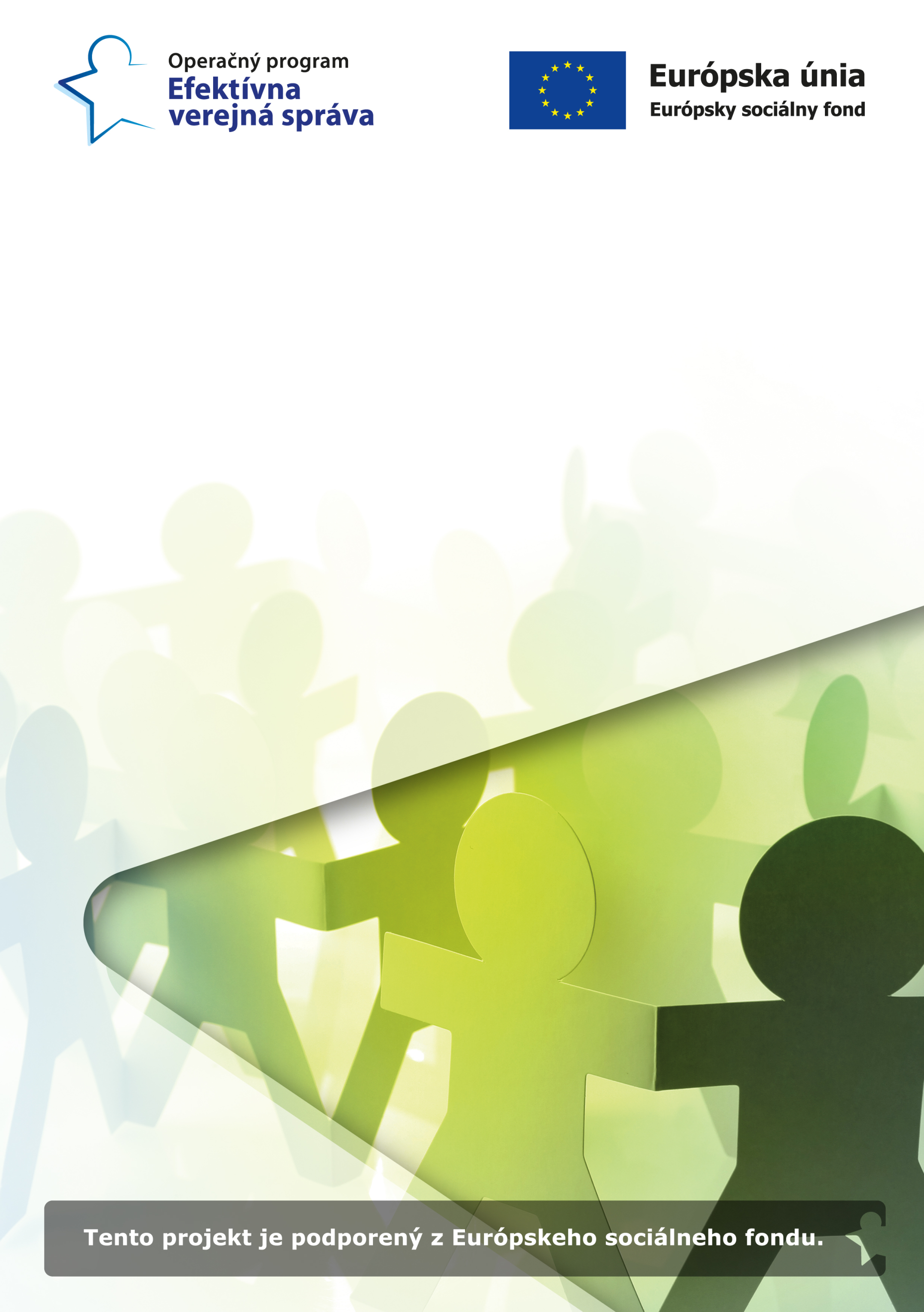 Prijímateľ: Ministerstvo vnútra Slovenskej republikyNázov projektu: 
Zlepšenie prístupu obetí trestných činov k službám a vytvorenie kontaktných bodov pre obeteBeseda s názvom „ Seniori ako sa nestať obeťou trestného činu“Kedy? 				Dňa 14.11.2018 so začiatkom o 14:30 hod. – 16:00 hod.Kde?   	Obecný úrad, Hlavná č. 125/2, RiečkaPre koho?	Pre seniorov z obce RiečkaČo Vás čaká? 	Prítomní zamestnanci ministerstva vnútra oboznámia seniorov o konkrétnych prípadoch a podvodoch, zároveň poučia o najvhodnejších spôsoboch ochrany ako sa nestať obeťou trestného činu. Súčasťou tejto besedy budú krátke ukážkové videá, diskusia, rady a odporúčania. V rámci Operačného programu Efektívna verejná správa (OP EVS).